Instituto de Educação Infantil e JuvenilInverno, 2020. Londrina, 18 de Setembro.Nome: ____________________________________ Turma: 5º ano.Área do conhecimento: Educação Física | Professor: LeandroEducação Física – Gym KidsOlá vamos com meu amigo Robson Furlan começando com uma dança bem desafiadora.https://www.youtube.com/watch?v=FVGkzCSoDpg&t=589s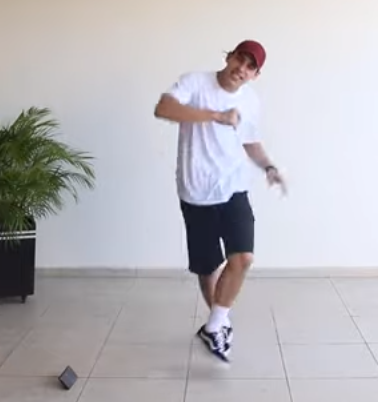 